4 -5 класс. Урок 24. Часы, время.Сколько времени на этих часах? 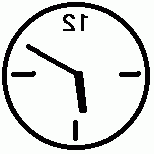 У бабушки Саши дома есть старые часы. Они отбивают каждый час столько ударов, сколько показывает часовая стрелка. В середине часа Саша решил посчитать, сколько ударов сделают часы в течение ближайших 12 часов. Какое количество у него должно получиться в результате?Найдите угол между часовой и минутной стрелками а) в 9 часов 20 минут; б) в 14 часов 40 минут?Будильник спешит на 9 минут в сутки. Ложась спать в 22.00 , на нем установили точное время. На какое время надо завести звонок, чтобы будильник зазвенел ровно в 6.00? Ответ объясните.Сколько раз в сутки стрелки часов образуют прямой угол? Яся посмотрела в программе телепередач время начала и конца мультика. Она заметила, что в записи ни одна из восьми цифр не повторяется. Мультик идет несколько полных минут. Какое наименьшее время может идти мультик?  Замечание: Мультик начинается, как только наступает время начала, указанное в программе, и кончается, как только наступает время конца, указанное в программе. Например, мультик, начинающийся  в 12:00 и заканчивающийся в 12:05, идёт 5 минут. Счастливой считается та секунда, когда время на электронных часах только что изменилось и число минут стало совпадать с числом часов. Фея варит зелье счастья. Для того, чтобы оно удалось, его надо и поставить на огонь, и снять с огня в счастливую секунду. А чтобы оно получилось еще и вкусным, его надо варить от полутора до двух часов. Сколько времени варится вкусное волшебное зелье?Задача, предложенная Льюисом Кэрроллом: какие часы точнее показывают время: те, которые отстают на минуту в сутки, или те, которые вовсе не идут? На сколько градусов поворачивается за минуту минутная стрелка? Часовая стрелка? В 4 часа дня с первого до последнего удара часов прошло 6 секунд. Сколько времени пройдет с первого до последнего удара в полдень? Разрежьте (если это возможно) циферблат на две части так, чтобыа) сумма чисел в каждой части была одинаковой;б) сумма цифр в каждой части была одинаковой.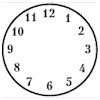 Во сколько раз минутная стрелка быстрее часовой? Сколько раз в сутки стрелки часов образуют прямой угол?Петин будильник испорчен: он спешит на 4 минуты в час. В 7 часов вечера Петя установил на нем точное время и поставил звонок на 7 часов утра. Во сколько Петя проснется?В доме трое часов. 1 января все они показывали верное время. Но шли верно только первые часы; вторые отставали на 1 минуту в сутки, третьи на 1 минуту в сутки уходили. Если часы будут продолжать так идти, то через сколько времени они снова покажут одно и то же время? На электронных часах высвечиваются часы и минуты (например, 17:36). Сколько времени в течение суток на них  а) высвечивается цифра 2;  б) высвечиваются цифры 5 и 7 одновременно?Посмотрев на электронные часы, Сергей  заметил, что время на часах «симметричное»: 15:51. «Забавно, - подумал Сергей  , - если время прочитать «задом наперёд», оно будет таким же». В какое время настанет следующий момент, когда время на часах снова будет «симметричным»?